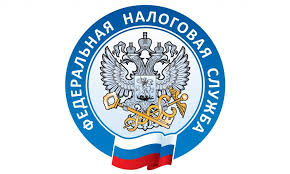 Вопрос: О получении налогоплательщиком-сестрой социального вычета по НДФЛ по расходам на обучение брата.Ответ: Согласно подпункту 2 пункта 1 статьи 219 Кодекса при определении размера налоговых баз по налогу на доходы физических лиц в соответствии с пунктом 3 или 6 статьи 210 Кодекса налогоплательщик имеет право на получение социального налогового вычета в сумме, уплаченной налогоплательщиком-родителем за обучение своих детей в возрасте до 24 лет, налогоплательщиком-опекуном (налогоплательщиком-попечителем) за обучение своих подопечных в возрасте до 18 лет по очной форме обучения в организациях, осуществляющих образовательную деятельность, - в размере фактически произведенных расходов на это обучение, но не более 50 000 рублей на каждого ребенка в общей сумме на обоих родителей (опекуна или попечителя).Социальный налоговый вычет предоставляется при наличии у организации, осуществляющей образовательную деятельность, лицензии на осуществление образовательной деятельности, а также представлении налогоплательщиком документов, подтверждающих его фактические расходы на обучение.Право на получение указанного социального налогового вычета распространяется также на налогоплательщика - брата (сестру, имеющим общих отца или мать) обучающегося в случаях оплаты налогоплательщиком обучения брата (сестры) в возрасте до 24 лет по очной форме обучения в организациях, осуществляющих образовательную деятельность.При этом социальные налоговые вычеты предоставляются в отношении доходов того налогового периода, в котором были произведены соответствующие расходы.                       Основание: Письмо Минфина России от 03.11.2022 N 03-04-05/107396